Publicado en Madrid el 01/12/2017 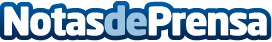 Saber mecanografiar correctamente, se traduce en un importante ahorro de tiempo La cantidad de horas que se pasan delante del ordenador, unido a la escasez de tiempo, debido en parte a los acelerados ritmos de vida, induce a conocer más a fondo el arte de la mecanografía como forma de optimizar el tiempo. Datos de contacto:Sara ÁvilaNota de prensa publicada en: https://www.notasdeprensa.es/saber-mecanografiar-correctamente-se-traduce Categorias: http://www.notasdeprensa.es